Western Australia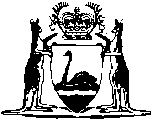 Bank of Western Australia Act 1995Bank of Western Australia Ltd (Provision of Information) Regulations 1995Western AustraliaBank of Western Australia Ltd (Provision of Information) Regulations 1995Contents1.	Citation	12.	Prescribed information under section 22	13.	Prescribed returns under section 22	2Notes	Compilation table	3Defined termsWestern AustraliaBank of Western Australia Act 1995Bank of Western Australia Ltd (Provision of Information) Regulations 19951.	Citation 		These regulations may be cited as the Bank of Western Australia Ltd (Provision of Information) Regulations 1995 1.2.	Prescribed information under section 22 	(1)	The information that the Treasurer may request the Bank to give for the purposes of section 22 of the Act is — 	(a)	the funding requirements of the Bank for a specified period and the manner in which those requirements are to be met;	(b)	any factors known to the Bank that might materially affect — 	(i)	the ability of the Bank to meet those funding requirements; or	(ii)	the liquidity of the Bank,		during the specified period;	(c)	such further information as the Treasurer may request by way of explanation or amplification of information referred to in paragraph (a) or (b);	(d)	the amount of the financial obligations of the Bank guaranteed under section 20 of the Act as at a specified day;	(e)	action taken or to be taken by the Bank during a specified period to reduce the financial obligations referred to in paragraph (d) including those arising from wholesale debt that is undated or has a term of 3 years or more at the day of privatisation; and	(f)	information and reports in respect of prudential matters given to the Reserve Bank of Australia during a specified period under the Banking Act 1959 of the Commonwealth.	(2)	In subregulation (1) — 	specified day means a day specified by the Treasurer in a notice given to the Bank under section 22;	specified period means a period not exceeding 12 months specified by the Treasurer in such a notice.3.	Prescribed returns under section 22 		The Treasurer may request the Bank to give information to the Treasurer as to its — 	(a)	operating results;	(b)	financial position; and	(c)	cash flows,		each time the Bank publishes a half-yearly or annual report, together with such notes as are necessary to explain the information.Notes1	This is a compilation of the Bank of Western Australia Ltd (Provision of Information) Regulations 1995.  The following table contains information about those regulations and any reprint. Compilation tableDefined terms[This is a list of terms defined and the provisions where they are defined.  The list is not part of the law.]Defined term	Provision(s)specified day	2(2)specified period	2(2)Reprinted under the Reprints Act 1984 as at 2 July 2004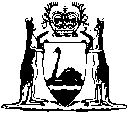 Reprinted under the Reprints Act 1984 asat 2 July 2004CitationGazettalCommencementBank of Western Australia Ltd (Provision of Information) Regulations 199529 Dec 1995 p. 6277-829 Dec 1995Reprint 1: The Bank of Western Australia Ltd (Provision of Information) Regulations 1995 as at 2 Jul 2004Reprint 1: The Bank of Western Australia Ltd (Provision of Information) Regulations 1995 as at 2 Jul 2004Reprint 1: The Bank of Western Australia Ltd (Provision of Information) Regulations 1995 as at 2 Jul 2004